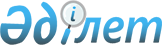 О внесении изменений в решение от 21 декабря 2011 года № 37-2 "О районном бюджете на 2012-2014 годы"
					
			Утративший силу
			
			
		
					Решение Кокпектинского районного маслихата Восточно-Казахстанской области от 08 декабря 2012 года № 9-2. Зарегистрировано Департаментом юстиции Восточно-Казахстанской области 14 декабря 2012 года за № 2776. Прекращено действие по истечении срока, на который решение было принято (письмо Кокпектинского районного маслихата от 27 декабря 2012 года № 205)      Сноска. Прекращено действие по истечении срока, на который решение было принято (письмо Кокпектинского районного маслихата от 27.12.2012 № 205).

      Примечание РЦПИ.

      В тексте сохранена авторская орфография и пунктуация.

      В соответствии с подпунктом 4) пункта 2 статьи 106 и со статьей 109 Бюджетного кодекса Республики Казахстан от 4 декабря 2008 года, подпунктом 1) пункта 1 статьи 6 Закона Республики Казахстан от 23 января 2001 года "О местном государственном управлении и самоуправлении в Республике Казахстан", на основании решения Восточно-Казахстанского областного маслихата от 29 ноября 2012 года № 7/96-V "О внесении изменений в решение от 8 декабря 2011 года № 34/397-IV "Об областном бюджете на 2012-2014 годы" (зарегистрировано в Реестре государственной регистрации нормативных правовых актов за № 2751) Кокпектинский районный маслихат РЕШИЛ:

      1. Внести в решение районного маслихата "О районном бюджете на 2012-2014 годы" от 21 декабря 2011 года № 37-2 (зарегистрировано в Реестре государственной регистрации нормативных правовых актов от 30 декабря 2011 года за № 5-15-92, опубликовано в газете "Жұлдыз" - "Новая жизнь" от 15 января 2012 года № 4, от 20 января 2012 года № 6, от 29 января 2012 года № 8) следующие изменения:

      в пункте 1:

      подпункт 1) изложить в новой редакции

      "доходы – 3 733 260,5 тысяч тенге, в том числе:

      налоговые поступления – 564 959,0 тысяч тенге;

      неналоговые поступления – 6 754,0 тысяч тенге;

      поступления трансфертов – 3 152 471,3 тысяч тенге;";

      подпункт 2) изложить в новой редакции:

      "затраты – 3 736 732,1 тысяч тенге;";

      подпункт 5) изложить в новой редакции:

      "дефицит (профицит) бюджета – – 36 768,6 тысяч тенге;";

      подпункт 6) изложить в новой редакции:

      "финансирование дефицита (использование профицита) бюджета – 36 768,6 тысяч тенге.";

      пункт 6 изложить в новой редакции:

      "Резерв местного исполнительного органа района – 0,0 тысяч тенге.";

      в пункте 7:

      подпункт 14) изложить в новой редакции:

      "реализация мер по оказанию социальной поддержки специалистов – 4738,0 тысяч тенге;";

      подпункт 15) изложить в новой редакции:

      "бюджетные кредиты для реализации мер социальной поддержки специалистов – 26 697,0 тысяч тенге;";

      подпункт 18) изложить в новой редакции:

      "на оснащение учебным оборудованием кабинетов физики, химии, биологии в государственных учреждениях основного среднего и общего среднего образования – 12 282,0 тысяч тенге;";

      подпункт 19) изложить в новой редакции:

      "на обеспечение оборудованием, программным обеспечением детей-инвалидов, обучающихся на дому – 11 619,0 тысяч тенге;";

      подпункт 20) изложить в новой редакции:

      "на ежемесячную выплату денежных средств опекунам (попечителям) на содержание ребенка сироты (детей-сирот), и ребенка (детей), оставшегося без попечения родителей – 9 861,0 тысяч тенге;";

      подпункт 22) изложить в новой редакции:

      "на повышение оплаты труда учителям, прошедшим повышение квалификации по учебным программам АОО "Назарбаев интеллектуальные школы" – 414,0 тысяч тенге;";

      подпункт 24) изложить в новой редакции:

      "на реализацию мероприятий в рамках Программы занятости 2020 – 23748,0 тысяч тенге;";

      подпункт 26) изложить в новой редакции:

      "на реализацию мероприятий в рамках Программы занятости на развитие и обустройство недостающей инженерно-коммуникационной инфраструктуры – 18 200,0 тысяч тенге;";

      приложения 1, 2 к указанному решению изложить в новой редакции согласно приложениям 1, 2 к настоящему решению.

      2. Настоящее решение вводится в действие с 1 января 2012 года.

 Районный бюджет на 2012-2014 годы Целевые текущие трансферты
					© 2012. РГП на ПХВ «Институт законодательства и правовой информации Республики Казахстан» Министерства юстиции Республики Казахстан
				
      Председатель сессии 

А. Бойков

      Секретарь Кокпектинского

      районного маслихата 

Р. Беспаев
Приложение 1 к решению
Кокпектинского районного маслихата
от 8 декабря 2012 года № 9-2
Приложение 1 к решению
Кокпектинского районного маслихата
от 21 декабря 2011 года № 37-2Категория

Категория

Категория

Категория

Сумма

(тысяч тенге)

Класс

Класс

Класс

Сумма

(тысяч тенге)

Подкласс

Подкласс

Сумма

(тысяч тенге)

Наименование доходов

Сумма

(тысяч тенге)

І. ДОХОДЫ

3 733 260,5

1

Налоговые поступления

564 959,0

01

Подоходный налог

253 911,0

2

Индивидуальный подоходный налог

253 911,0

03

Социальный налог

203 654,0

1

Социальный налог

203 654,0

04

Hалоги на собственность

91 578,0

1

Hалоги на имущество

46 951,0

3

Земельный налог

5 282,0

4

Hалог на транспортные средства

35 485,0

5

Единый земельный налог

3 860,0

05

Внутренние налоги на товары, работы и услуги

13 450,0

2

Акцизы

3 831,0

3

Поступления за использование природных и других ресурсов

3 990,0

4

Сборы за ведение предпринимательской и профессиональной деятельности

5 459,0

5

Налог на игорный бизнес

170,0

08

Обязательные платежи, взимаемые за совершение юридически значимых действий и (или) выдачу документов уполномоченными на то государственными органами или должностными лицами

2 366,0

1

Государственная пошлина

2 366,0

2

Неналоговые поступления

6 754,0

01

Доходы от государственной собственности

454,0

5

Доходы от аренды имущества, находящегося в государственной собственности

450,0

7

Вознаграждения по кредитам, выданным из государственного бюджета

4,0

02

Поступления от реализации товаров (работ, услуг) государственными учреждениями, финансируемыми из государственного бюджета

2 000,0

1

Поступления от реализации товаров (работ, услуг) государственными учреждениями, финансируемыми из государственного бюджета

2 000,0

04

Штрафы, пени, санкции, взыскания, налагаемые государственными учреждениями, финансируемыми из государственного бюджета, а также содержащимися и финансируемыми из бюджета (сметы расходов) Национального Банка Республики Казахстан

0,0

1

Штрафы, пени, санкции, взыскания, налагаемые государственными учреждениями, финансируемыми из государственного бюджета, а также содержащимися и финансируемыми из бюджета (сметы расходов) Национального Банка Республики Казахстан, за исключением поступлений

0,0

06

Прочие неналоговые поступления

4 300,0

1

Прочие неналоговые поступления

4 300,0

3

Поступления от продажи основного капитала

4 293,0

03

Продажа земли и нематериальных активов

4 293,0

1

Продажа земли

4 293,0

4

Поступления трансфертов

3 152 471,3

02

Трансферты из вышестоящих органов государственного управления

3 152 471,3

2

Трансферты из областного бюджета

3 152 471,3

5

Погашение бюджетных кредитов

3 460,0

01

Погашение бюджетных кредитов

3 460,0

1

Погашение бюджетных кредитов, выданных из государственного бюджета

3 460,0

6

Поступления от продажи финансовых активов государства

1 323,2

01

Поступления от продажи финансовых активов государства

1 323,2

1

Поступления от продажи коммунальных государственных учреждений и государственных предприятий в виде имущественного комплекса, иного государственного имущества, находящегося в оперативном управлении или хозяйственном ведении коммунальных государственных предприятий

1 323,2

7

Поступления займов

26 697,0

01

Внутренние государственные займы

26 697,0

2

Договоры займа

26 697,0

8

Используемые остатки бюджетных средств

13 531,6

01

Остатки бюджетных средств

13 531,6

1

Свободные остатки бюджетных средств

13 531,6

Функциональная группа

Функциональная группа

Функциональная группа

Функциональная группа

Сумма

(тысяч тенге)

Администратор бюджетных программ

Администратор бюджетных программ

Администратор бюджетных программ

Сумма

(тысяч тенге)

Программа

Программа

Сумма

(тысяч тенге)

Наименование затрат

Сумма

(тысяч тенге)

ІІ. ЗАТРАТЫ

3 736 732,1

01

Государственные услуги общего характера

314 435,2

112

Аппарат маслихата района (города областного значения)

14 600,0

001

Услуги по обеспечению деятельности маслихата района (города областного значения)

14 450,0

003

Капитальные расходы государственного органа

150,0

122

Аппарат акима района (города областного значения)

84 293,0

001

Услуги по обеспечению деятельности акима района (города областного значения)

76 667,2

002

Создание информационных систем

368,0

003

Капитальные расходы государственного органа

7 257,8

123

Аппарат акима района в городе, города районного значения, поселка, аула (села), аульного (сельского) округа

187 396,0

001

Услуги по обеспечению деятельности акима района в городе, города районного значения, поселка, аула (села), аульного (сельского) округа

176 620,2

022

Капитальные расходы государственного органа

10 775,8

452

Отдел финансов района (города областного значения)

14 944,0

001

Услуги по реализации государственной политики в области исполнения бюджета района (города областного значения) и управления коммунальной собственностью района (города областного значения)

14 214,3

003

Проведение оценки имущества в целях налогообложения

319,7

004

Организация работы по выдаче разовых талонов и обеспечение полноты сбора сумм от реализации разовых талонов

85,0

010

Приватизация, управление коммунальным имуществом, постприватизационная деятельность и регулирование споров, связанных с этим

59,0

018

Капитальные расходы государственного органа

266,0

453

Отдел экономики и бюджетного планирования района (города областного значения)

13 202,2

001

Услуги по реализации государственной политики в области формирования и развития экономической политики, системы государственного планирования и управления района (города областного значения)

12 817,2

002

Создание информационных систем

85,0

004

Капитальные расходы государственного органа

300,0

02

Оборона

10 228,8

122

Аппарат акима района (города областного значения)

5 311,0

005

Мероприятия в рамках исполнения всеобщей воинской обязанности

5 311,0

122

Аппарат акима района (города областного значения)

4 917,8

006

Предупреждение и ликвидация чрезвычайных ситуаций масштаба района (города областного значения)

3 801,8

007

Мероприятия по профилактике и тушению степных пожаров районного (городского) масштаба, а также пожаров в населенных пунктах, в которых не созданы органы государственной противопожарной службы

1 116,0

03

Общественный порядок, безопасность, правовая, судебная, уголовно-исполнительная деятельность

1 792,0

458

Отдел жилищно-коммунального хозяйства, пассажирского транспорта и автомобильных дорог района (города областного значения)

1 792,0

021

Обеспечение безопасности дорожного движения в населенных пунктах

1 792,0

04

Образование

2 100 789,0

464

Отдел образования района (города областного значения)

160 462,0

009

Обеспечение дошкольного воспитания и обучения

73 749,0

021

Увеличение размера доплаты за квалификационную категорию воспитателям дошкольных организаций образования за счет трансфертов из республиканского бюджета

1 034,0

040

Реализация государственного образовательного заказа в дошкольных организациях образования

85 679,0

464

Отдел образования района (города областного значения)

1 750 555,3

003

Общеобразовательное обучение

1 665 109,3

006

Дополнительное образование для детей

62 102,0

063

Повышение оплаты труда учителям, прошедшим повышение квалификации по учебным программам АО "Назарбаев интеллектуальные школы" за счет трансфертов из республиканского бюджета

414,0

064

Увеличение размера доплаты за квалификационную категорию учителям организаций начального, основного среднего, общего среднего образования: школы, школы-интернаты: (общего типа, специальных (коррекционных), специализированных для одаренных детей; организаций для детей-сирот и детей, оставшихся без попечения родителей) за счет трансфертов из республиканского бюджета

22 930,0

464

Отдел образования района (города областного значения)

189 771,7

001

Услуги по реализации государственной политики на местном уровне в области образования

8 640,6

004

Информатизация системы образования в государственных учреждениях образования района (города областного значения)

4 348,4

005

Приобретение и доставка учебников, учебно-методических комплексов для государственных учреждений образования района (города областного значения)

13 200,0

007

Проведение школьных олимпиад, внешкольных мероприятий и конкурсов районного (городского) масштаба

5 849,0

015

Ежемесячные выплаты денежных средств опекунам (попечителям) на содержание ребенка-сироты (детей-сирот), и ребенка (детей), оставшегося без попечения родителей за счет трансфертов из республиканского бюджета

9 861,0

020

Обеспечение оборудованием, программным обеспечением детей-инвалидов, обучающихся на дому за счет трансфертов из республиканского бюджета

11 619,0

067

Капитальные расходы подведомственных государственных учреждений и организаций

136 253,7

05

Здравоохранение

32,0

123

Аппарат акима района в городе, города районного значения, поселка, аула (села), аульного (сельского) округа

32,0

002

Организация в экстренных случаях доставки тяжелобольных людей до ближайшей организации здравоохранения, оказывающей врачебную помощь

32,0

06

Социальная помощь и социальное обеспечение

273 228,6

451

Отдел занятости и социальных программ района (города областного значения)

241 482,0

002

Программа занятости

44 645,0

004

Оказание социальной помощи на приобретение топлива специалистам здравоохранения, образования, социального обеспечения, культуры, спорта и ветеринарии в сельской местности в соответствии с законодательством Республики Казахстан

14 533,0

005

Государственная адресная социальная помощь

34 500,0

006

Оказание жилищной помощи

7 000,0

007

Социальная помощь отдельным категориям нуждающихся граждан по решениям местных представительных органов

60 724,0

010

Материальное обеспечение детей-инвалидов, воспитывающихся и обучающихся на дому

3 000,0

014

Оказание социальной помощи нуждающимся гражданам на дому

38 041,0

016

Государственные пособия на детей до 18 лет

25 961,0

017

Обеспечение нуждающихся инвалидов обязательными гигиеническими средствами и предоставление услуг специалистами жестового языка, индивидуальными помощниками в соответствии с индивидуальной программой реабилитации инвалида

3 200,0

023

Обеспечение деятельности центров занятости населения

9 878,0

451

Отдел занятости и социальных программ района (города областного значения)

31 746,6

001

Услуги по реализации государственной политики на местном уровне в области обеспечения занятости и реализации социальных программ для населения

24 082,0

011

Оплата услуг по зачислению, выплате и доставке пособий и других социальных выплат

3 360,0

021

Капитальные расходы государственного органа

483,6

067

Капитальные расходы подведомственных государственных учреждений и организаций

3 821,0

07

Жилищно-коммунальное хозяйство

432 775,0

458

Отдел жилищно-коммунального хозяйства, пассажирского транспорта и автомобильных дорог района (города областного значения)

9 717,0

003

Организация сохранения государственного жилищного фонда

0,0

004

Обеспечение жильем отдельных категорий граждан

9 717,0

466

Отдел архитектуры, градостроительства и строительства района (города областного значения)

170 966,4

004

Проектирование, развитие, обустройство и (или) приобретение инженерно-коммуникационной инфраструктуры

11 114,0

072

Строительство и (или) приобретение служебного жилища и развитие (или) приобретение инженерно-коммуникационной инфраструктуры в рамках Программы занятости 2020

141 652,4

074

Развитие и обустройство недостающей инженерно-коммуникационной инфраструктуры в рамках второго направления Программы занятости 2020

18 200,0

458

Отдел жилищно-коммунального хозяйства, пассажирского транспорта и автомобильных дорог района (города областного значения)

42 964,0

012

Функционирование системы водоснабжения и водоотведения

42 964,0

466

Отдел архитектуры, градостроительства и строительства района (города областного значения)

47 323,4

005

Развитие коммунального хозяйства

47 323,4

123

Аппарат акима района в городе, города районного значения, поселка, аула (села), аульного (сельского) округа

75 611,2

008

Освещение улиц населенных пунктов

16 308,7

009

Обеспечение санитарии населенных пунктов

7 906,3

010

Содержание мест захоронений и погребение безродных

875,0

011

Благоустройство и озеленение населенных пунктов

50 521,2

458

Отдел жилищно-коммунального хозяйства, пассажирского транспорта и автомобильных дорог района (города областного значения)

86 193,0

015

Освещение улиц в населенных пунктах

17 082,0

018

Благоустройство и озеленение населенных пунктов

10 144,0

041

Ремонт и благоустройство объектов в рамках развития сельских населенных пунктов по Программе занятости 2020

58 967,0

08

Культура, спорт, туризм и информационное пространство

306 526,0

455

Отдел культуры и развития языков района (города областного значения)

149 540,3

003

Поддержка культурно-досуговой работы

149 540,3

465

Отдел физической культуры и спорта района (города областного значения)

18 543,0

005

Развитие массового спорта и национальных видов спорта

5 194,0

006

Проведение спортивных соревнований на районном (города областного значения) уровне

5 480,0

007

Подготовка и участие членов сборных команд района (города областного значения) по различным видам спорта на областных спортивных соревнованиях

7 869,0

455

Отдел культуры и развития языков района (города областного значения)

27 311,9

006

Функционирование районных (городских) библиотек

26 811,9

007

Развитие государственного языка и других языков народа Казахстана

500,0

456

Отдел внутренней политики района (города областного значения)

13 788,0

002

Услуги по проведению государственной информационной политики через газеты и журналы

10 813,0

005

Услуги по проведению государственной информационной политики через телерадиовещание

2 975,0

455

Отдел культуры и развития языков района (города областного значения)

67 735,8

001

Услуги по реализации государственной политики на местном уровне в области развития языков и культуры

5 958,0

010

Капитальные расходы государственного органа

3 248,5

032

Капитальные расходы подведомственных государственных учреждений и организаций

58 529,3

456

Отдел внутренней политики района (города областного значения)

21 797,0

001

Услуги по реализации государственной политики на местном уровне в области информации, укрепления государственности и формирования социального оптимизма граждан

12 670,0

003

Реализация мероприятий в сфере молодежной политики

3 378,0

006

Капитальные расходы государственного органа

5 749,0

465

Отдел физической культуры и спорта района (города областного значения)

7 810,0

001

Услуги по реализации государственной политики на местном уровне в сфере физической культуры и спорта

7 572,4

002

Создание информационных систем

87,6

004

Капитальные расходы государственного органа

150,0

10

Сельское, водное, лесное, рыбное хозяйство, особо охраняемые природные территории, охрана окружающей среды и животного мира, земельные отношения

84 785,0

453

Отдел экономики и бюджетного планирования района (города областного значения)

4 738,0

099

Реализация мер по оказанию социальной поддержки специалистов

4 738,0

474

Отдел сельского хозяйства и ветеринарии района (города областного значения)

22 645,0

001

Услуги по реализации государственной политики на местном уровне в сфере сельского хозяйства и ветеринарии

21 245,0

003

Капитальные расходы государственного органа

400,0

012

Проведение мероприятий по идентификации сельскохозяйственных животных

1 000,0

463

Отдел земельных отношений района (города областного значения)

13 753,0

001

Услуги по реализации государственной политики в области регулирования земельных отношений на территории района (города областного значения)

10 535,8

007

Капитальные расходы государственного органа

3 217,2

474

Отдел сельского хозяйства и ветеринарии района (города областного значения)

43 649,0

013

Проведение противоэпизоотических мероприятий

43 649,0

11

Промышленность, архитектурная, градостроительная и строительная деятельность

28 468,0

466

Отдел архитектуры, градостроительства и строительства района (города областного значения)

28 468,0

001

Услуги по реализации государственной политики в области строительства, улучшения архитектурного облика городов, районов и населенных пунктов области и обеспечению рационального и эффективного градостроительного освоения территории района (города областного значения)

10 672,0

013

Разработка схем градостроительного развития территории района, генеральных планов городов районного (областного) значения, поселков и иных сельских населенных пунктов

17 390,0

015

Капитальные расходы государственного органа

406,0

12

Транспорт и коммуникации

154 107,1

458

Отдел жилищно-коммунального хозяйства, пассажирского транспорта и автомобильных дорог района (города областного значения)

154 107,1

023

Обеспечение функционирования автомобильных дорог

154 107,1

458

Отдел жилищно-коммунального хозяйства, пассажирского транспорта и автомобильных дорог района (города областного значения)

0,0

037

Субсидирование пассажирских перевозок по социально значимым городским (сельским), пригородным и внутрирайонным сообщениям

0,0

13

Прочие

26 189,0

469

Отдел предпринимательства района (города областного значения)

9 138,0

001

Услуги по реализации государственной политики на местном уровне в области развития предпринимательства и промышленности

8 226,7

003

Поддержка предпринимательской деятельности

611,3

004

Капитальные расходы государственного органа

300,0

Прочие

17 051,0

123

Аппарат акима района в городе, города районного значения, поселка, аула (села), аульного (сельского) округа

4 200,0

040

Реализация мер по содействию экономическому развитию регионов в рамках Программы "Развитие регионов" за счет целевых трансфертов из республиканского бюджета

4 200,0

452

Отдел финансов района (города областного значения)

0,0

012

Резерв местного исполнительного органа района (города областного значения) 

0,0

458

Отдел жилищно-коммунального хозяйства, пассажирского транспорта и автомобильных дорог района (города областного значения)

12 851,0

001

Услуги по реализации государственной политики на местном уровне в области жилищно-коммунального хозяйства, пассажирского транспорта и автомобильных дорог

12 564,0

013

Капитальные расходы государственного органа

287,0

14

Обслуживание долга

4,0

452

Отдел финансов района (города областного значения)

4,0

013

Обслуживание долга местных исполнительных органов по выплате вознаграждений и иных платежей по займам из областного бюджета

4,0

15

Трансферты

3 372,4

452

Отдел финансов района (города областного значения)

3 372,4

006

Возврат неиспользованных (недоиспользованных) целевых трансфертов

1 217,4

024

Целевые текущие трансферты в вышестоящие бюджеты в связи с передачей функций государственных органов из нижестоящего уровня государственного управления в вышестоящий

2 155,0

ІІІ. Чистое бюджетное кредитование

26 697,0

10

Сельское, водное, лесное, рыбное хозяйство, особо охраняемые природные территории, охрана окружающей среды и животного мира, земельные отношения

26 697,0

453

Отдел экономики и бюджетного планирования района (города областного значения)

26 697,0

006

Бюджетные кредиты для реализации мер социальной поддержки специалистов

26 697,0

IV. Сальдо по операциям с финансовыми активами

6 600,0

Приобретение финансовых активов

6 600,0

13

Прочие

6 600,0

458

Отдел жилищно-коммунального хозяйства, пассажирского транспорта и автомобильных дорог района (города областного значения)

6 600,0

065

Формирование или увеличение уставного капитала юридических лиц

6 600,0

V. Дефицит (профицит) бюджета

-36 768,6

VI. Финансирование дефицита (использование профицита) бюджета

36 768,6

16

Погашение займов

3 460,0

452

Отдел финансов района (города областного значения)

3 460,0

008

Погашение долга местного исполнительного органа перед вышестоящим бюджетом

3 460,0

Приложение 2 к решению
Кокпектинского районного маслихата
от 8 декабря 2012 года № 9-2
Приложение 2 к решению
Кокпектинского районного маслихата
от 21 декабря 2011 года № 37-2№

Наименование

Сумма
(тысяч тенге)

1

На оказание материальной помощи некоторым категориям граждан (участникам ВОВ, инвалидам ВОВ лицам, приравненным к участникам ВОВ и инвалидам ВОВ, семьям погибших военнослужащих)

6 168,0

2

На оказание материальной помощи семьям, погибших в Афганистане

300,0

3

На оказание материальной помощи пенсионерам, имеющим заслуги перед Республикой Казахстан

48,0

4

На оказание материальной помощи пенсионерам, имеющим заслуги перед областью

48,0

5

Для обучения детей из малообеспеченных семей в высших учебных заведениях (стоимость обучения, стипендии, проживание в общежитии)

37 400,0

6

На оказание единовременной материальной помощи многодетным матерям награжденным подвесками "Алтын алқа", "Күміс алқа" или получившие ранее звание "Мать-героиня" и награжденные орденом "Материнская слава" 1, 2 степени

8 500,0

7

На оказание единовременной материальной помощи многодетным матерям, имеющим 4 и более совместно проживающих несовершеннолетних детей

2 860,0

8

На проведение марафона-эстафеты "Расцвет села - расцвет Казахстана"

2 378,0

9

Строительство канализационных сетей и очистных сооружений в с. Кокпекты

46 423,3

10

Разработка проектно-сметной документации на строительство центральной котельной в с. Кокпекты

11 114,0

11

На реализацию региональных проектов (Дорожная карта)

167 092,0

12

На благоустройство аулов (сел)

31 265,0

13

На проведение противоэпизоотических мероприятий

43 649,0

14

Реализация мер по оказанию социальной поддержки специалистов

4 738,0

15

Бюджетные кредиты для реализации мер социальной поддержки специалистов

26 697,0

16

На реализацию предоставления специальных социальных услуг

1 163,0

17

На реализацию государственного образовательного заказа в дошкольных организациях образования

85 679,0

18

На оснащение учебным оборудованием кабинетов физики, химии, биологии в государственных учреждениях основного среднего и общего среднего образования

12 282,0

19

На обеспечение оборудованием, программным обеспечением детей-инвалидов, обучающихся на дому

11 619,0

20

На ежемесячную выплату денежных средств опекунам (попечителям) на содержание ребенка сироты (детей-сирот), и ребенка (детей), оставшегося без попечения родителей

9 861,0

21

На увеличение размера доплаты за квалификационную категорию учителям школ и воспитателям дошкольных организаций образования

23 964,0

22

На повышение оплаты труда учителям, прошедшим повышение квалификации по учебным программам АОО "Назарбаев интеллектуальные школы"

414,0

23

На решение вопросов обустройства аульных (сельских) округов в реализации мер по содействию экономическому развитию регионов в рамках Программы "Развитие регионов"

4 200,0

24

На реализацию мероприятий в рамках Программы занятости 2020, в том числе:

23 748,0

24

Частичное субсидирование заработной платы

10 556,0

24

Обеспечение деятельности центров занятости населения

9 878,0

24

Молодежная практика

3 314,0

25

На реализацию мероприятий в рамках Программы занятости (строительство и (или) приобретение служебного жилища)

141 106,5

26

На реализацию мероприятий в рамках Программы занятости на развитие и обустройство недостающей инженерно-коммуникационной инфраструктуры

18 200,0

27

На развитие сельских населенных пунктов в рамках Программы занятости

58 967,0

28

На средний ремонт автомобильной дороги "Большая Буконь – Кокжайык – Ульгулималши" км 27-29

22 908,5

Всего

802 792,3

